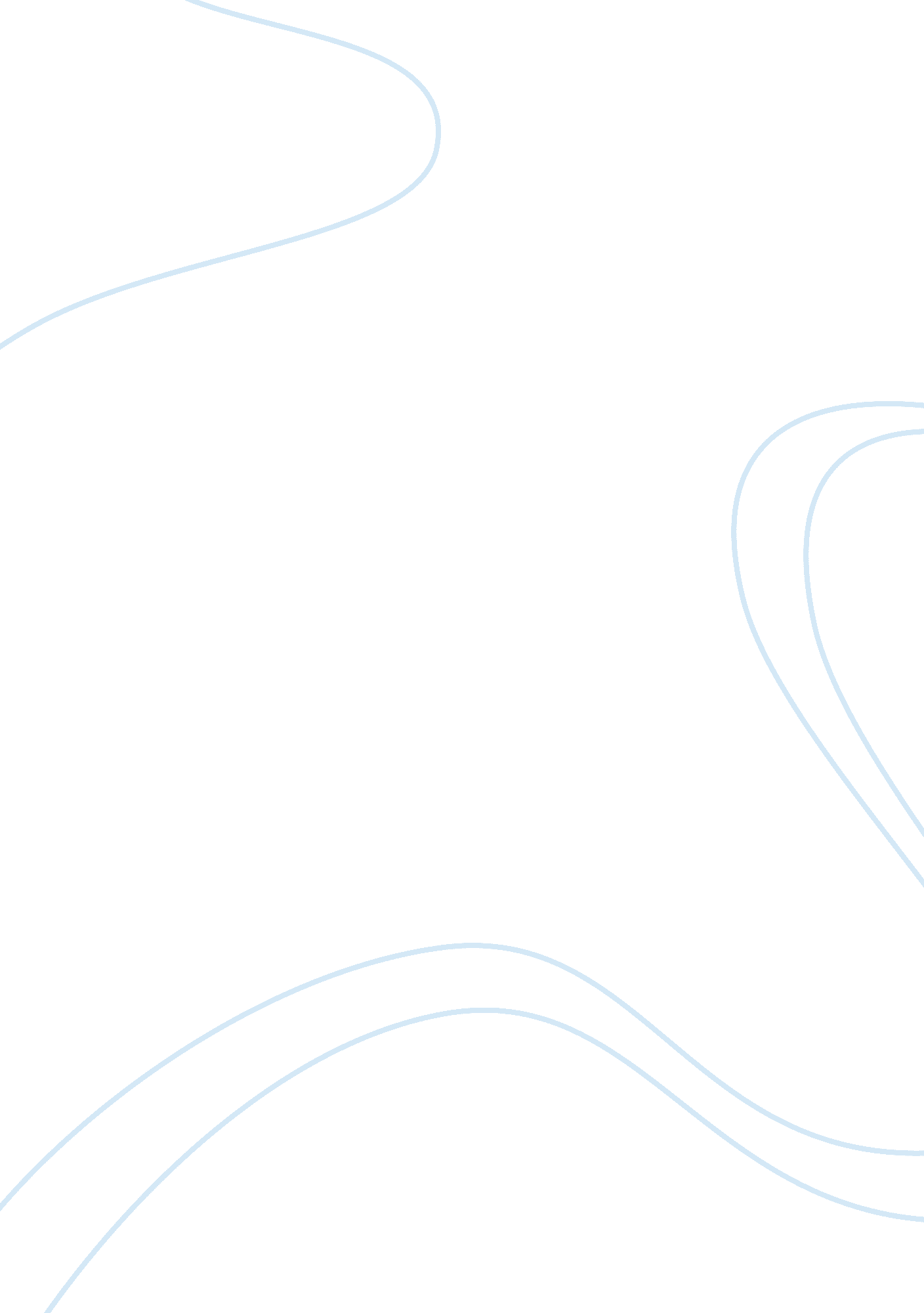 Nurses in politicsHealth & Medicine, Nursing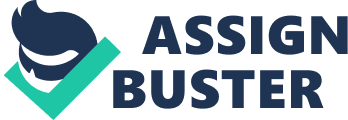 Nurses In Politics al affiliation Nurses In Politics Having technocrats as leaders are the best thing that can happen to a nation. The citizens need to elects professionals that will implement good policies. In the healthcare sector, electing leaders that are nurses or doctors will result in policies that will improve the sector. In the federal government, several nurses have been elected to government and have made great contributions to their states. Lois Capps is one of the congresswomen who is also a nurse. The congresswoman has served California, and her main aim is ensuring that her constituents access quality health care (Nickitas, Middaugh, & Aries, 2011). 
Public health care institutions are funded by the government that also formulate policies to govern them. Lois Capps plays a crucial role in policy setting and determination of budget in the health care sector. She understands the sector and can convince her colleagues on issues pertaining health to care. Having adequate knowledge in the health sector allows her to give a strong opinion in communities that require a professional in the field. Her experience in the field also allows her to give specific encounters that will help the other legislators understand the challenges patients and healthcare providers face in the facilities (Feldman, & Lewenson, 2000). 
Her contribution to successful Acts can be summed up into two major bills. The Nurse-managed Health Clinic Investment Act of 2009 and The School-Based Health Clinic Establishment Act of 2009. The two bills were cosponsored by Lois Capps and are meant to ensure that clinics run by advance practice nurses and school-based clinics to get funding from the government. Lois Capps was also a vocal supporter of the health care reform bill, which ensured Americans get access yet affordable health care (Mason, Leavitt, & Chaffee, 2014). 
Reference 
Feldman, H. R., & Lewenson, S. (2000). Nurses in the political arena: The public face of nursing. New York, NY: Springer Pub. 
Mason, D. J., Leavitt, J. K., & Chaffee, M. W. (2014). Policy & politics in nursing and health care. 
Nickitas, D. M., Middaugh, D. J., & Aries, N. (2011). Policy and politics for nurses and other health professions: Advocacy and action. Sudbury, Mass: Jones and Bartlett Publishers. 